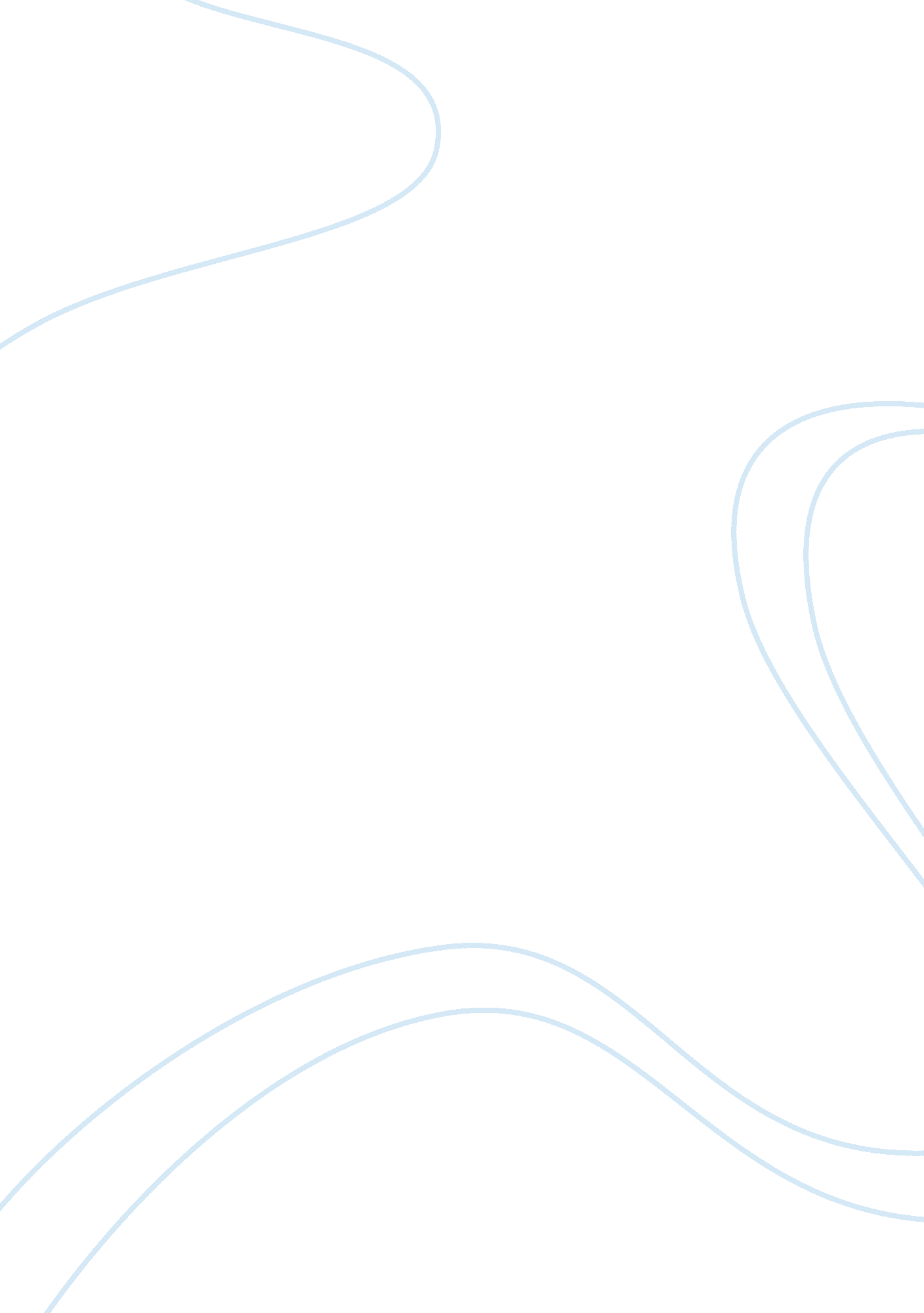 I very common and popular in the philippinesBusiness, Industries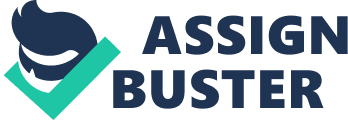 I can live with this simple waste. Ananas comosus (L.) peel is a natural resource of our nature unlike  other fertilizers Ananas comosus (L.) peel is organic. Many people know that the  peel is useless or no use that they treat as a waste but it have many positive effects in our Society. Many people think that Ananas comosus peel are not able to eat and poisonous but through Research it can be eaten in the way of washing then boil it within five minutes and by adding sweeteners to enhance peel taste. Ananas comosus L. peel makes our health better to fight number of diseases by its vitamins and minerals that our body needs  like Fiber that is good for Human digestion and to remove body wastes and also Vitamin B and C, Magnesium, Potassium, Folate, Zinc, Calcium, minerals and rich in Anti-inflammatory that cause inflammation, Anti-cancer and anti-aging properties. In Reasearch Ananas comosus L. is one of the three most popular tropical fruits in the earth and also Banana and Citrus the countries that  have a large productivy rate of  Ananas comosus (L.) which found in Sub-tropical and Tropical countries such as Philippines, Thailand, Brazil and Costa Rica. Ananas comosus (L.) peel have many benefits that many people are not known well the peel have many positive effects in human health and industry according to many Research. Ananas comosus (L.) peel can be used to produce Dresses, Papers and Vinegar. Aside from that Ananas comosus (L.) peel is good as a fertilizer in many plant due to its structure and vitamins. Ananas comosus (L). is part of  bromeliaceae family and commonly used old times to treat number of diseases. Ananas comosus (L). peel can be use to produce methane, phenolics and bromelain. Ananas comosus (L.) also known as (pineapple) is very common and  popular in the Philippines because of its good production in Agricultural sector And helps our Economy and one of the best seller fruits in the Philippines by its sour, sweet and delicious flavor that many people are also like to eat. Ananas comosus (L.) peel have anti-oxidants that helps to treat radicals that are causing number of diseases and also it have medicinal properties that will Boost Immune System, Prevents hair lost, Enhance digestion, Prevents heart disease and also can improves Eye vision. Ananas comosus (L. ) (pineapple) was introduced by Carl Linnaeus the Father of Taxonomy and also Drew Merill, Ananas comosus (L.) developed every two years of cultivation and harvested every one year after and The word pineapple or Ananas comosus (L.) is an English word was use on 1798. Ananas comosus was discovered in South America between Orinoquia and Amazonia after this discovery  it was popularized and the plantation are grow in South America and also spread in Caribbean region, Mexico and Central America. Fourty years ago the Ananas comosus (L.) was developed in many countries. Ananas comosus (L.) will grow in the temperature of  18 to 27 Degree Celsius that  is required for its development. Ananas comosus (L.) peel as fertilizer can make the plant improve because of its nutrition and the peel is non-toxic and able to help the productivity or multiply organism and will result in high biomass. Ananas comosus (L.) peel have 10% weight from original weight of original fruit and the peel is 96% organic and 4% inorganic and also it is recycable and will be reuse to make new things. In particular study Ananas comosus L. peel will be grinded using blender and it will be use as a fertilizer in Ipomoea aquatica plant. Ananas comosus (L. ) have many nutrients to support the growth of the plant and to improve its development. Ananas comosus peel (L.) is particularly selected as fertilizer because will make good effects in planting process and to improve the number of a plant. Ananas comosus (L.) peel will help Farmers to improve their plants and to earn money faster and Ipomoea is the second organism and will be tested its growth. There is a possibility that the Ananas comosus (L.) can affect the growth of Ipomoea aquatica. Ananas comosus (L.) peel are having nutrients that is good for the soil and plant improvement. Ananas comosus (L. ) peel will not be throw if we will be practical and will not cause environmental pollutions. In some instances Ananas comosus (L.) peel have thorns but it will not affect the growth of Ipomoea aquatical because the peel will be grinded. Therefore Ananas comosus (L.) peel in this particular Reasearch it will determine the growth of Ipomoea aquatica only and not for some instances. 